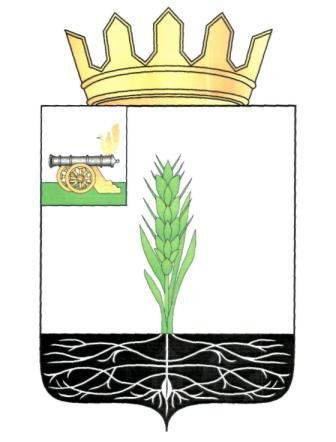 АДМИНИСТРАЦИЯ МУНИЦИПАЛЬНОГО ОБРАЗОВАНИЯ 
«ПОЧИНКОВСКИЙ РАЙОН» СМОЛЕНСКОЙ ОБЛАСТИП О С Т А Н О В Л Е Н И ЕО внесении изменений в постановление Администрации муниципального образования «Починковский район» Смоленской области от 05.02.2015 № 10Администрация муниципального образования «Починковский район» Смоленской области п о с т а н о в л я е т:Внести в постановление Администрации муниципального образования «Починковский район»  Смоленской области от 05.02.2015 № 10 «Об утверждении муниципальной  программы «Создание условий для эффективного управления муниципальными финансами» (в редакции постановлений Администрации муниципального образования «Починковский район» Смоленской области от 30.03.2015 № 42, от 21.04.2015 № 54, от 22.06.2015 № 72, от 24.08.2015 № 92, от 02.11.2015 № 146, от 27.01.2016 № 11, от 26.05.2016 № 108, от 01.08.2016 № 169, от 09.03.2017 № 53-адм, от 12.02.2018 № 13-адм, от 17.10.2018 № 135-адм, от 18.03.2019 № 28-адм, от 27.01.2020 № 20-адм, от 30.03.2020 № 71-адм, от 15.07.2020 № 127-адм, от 07.09.2020 № 152-адм, от 30.12.2020 №216-адм, от 12.02.2021 №15-адм, от 27.12.2021 №169-адм, от 17.02.2022 №24-адм, от 28.04.2022 №61-адм) следующие изменения:в паспорте Муниципальной программы:- в разделе «Основные положения»:- в позиции «Объемы финансового обеспечения за весь период реализации (по годам реализации и в разрезе источников финансирования на очередной финансовый год и первый, второй годы планового периода)»:- в абзаце первом слова «454 729,2 тыс. рублей» заменить словами        «451 934,9 тыс. рублей»;- в абзаце третьем слова «42 043,4 тыс. рублей» заменить словами «39 249,1 тыс. рублей»;- в разделе «Финансовое обеспечение Муниципальной программы»:-позицию «В целом по муниципальной программе», изложить в следующей редакции:«»2) в разделе 3  «Сведения о финансировании структурных элементов муниципальной  программы «Создание условий для эффективного управления муниципальными финансами»:- пункт 2 изложить в следующей редакции:«»Глава муниципального образования «Починковский район» Смоленской области                                              А.В. Голубот21.12.2022№0165-адмИсточник финансового обеспеченияОбъем финансового обеспечения по годам реализации (тыс. рублей)Объем финансового обеспечения по годам реализации (тыс. рублей)Объем финансового обеспечения по годам реализации (тыс. рублей)Объем финансового обеспечения по годам реализации (тыс. рублей)Источник финансового обеспечениявсего2022 год2023 год2024 годВ целом по Муниципальной программе122 794,739 249,141 911,941 633,72. Комплекс процессных мероприятий «Предоставление иных межбюджетных трансфертов из бюджета муниципального образования «Починковский район» Смоленской области бюджетам поселений Починковского района Смоленской области»
2. Комплекс процессных мероприятий «Предоставление иных межбюджетных трансфертов из бюджета муниципального образования «Починковский район» Смоленской области бюджетам поселений Починковского района Смоленской области»
2. Комплекс процессных мероприятий «Предоставление иных межбюджетных трансфертов из бюджета муниципального образования «Починковский район» Смоленской области бюджетам поселений Починковского района Смоленской области»
2. Комплекс процессных мероприятий «Предоставление иных межбюджетных трансфертов из бюджета муниципального образования «Починковский район» Смоленской области бюджетам поселений Починковского района Смоленской области»
2. Комплекс процессных мероприятий «Предоставление иных межбюджетных трансфертов из бюджета муниципального образования «Починковский район» Смоленской области бюджетам поселений Починковского района Смоленской области»
2. Комплекс процессных мероприятий «Предоставление иных межбюджетных трансфертов из бюджета муниципального образования «Починковский район» Смоленской области бюджетам поселений Починковского района Смоленской области»
2. Комплекс процессных мероприятий «Предоставление иных межбюджетных трансфертов из бюджета муниципального образования «Починковский район» Смоленской области бюджетам поселений Починковского района Смоленской области»
2. Комплекс процессных мероприятий «Предоставление иных межбюджетных трансфертов из бюджета муниципального образования «Починковский район» Смоленской области бюджетам поселений Починковского района Смоленской области»
2. Комплекс процессных мероприятий «Предоставление иных межбюджетных трансфертов из бюджета муниципального образования «Починковский район» Смоленской области бюджетам поселений Починковского района Смоленской области»
2. Комплекс процессных мероприятий «Предоставление иных межбюджетных трансфертов из бюджета муниципального образования «Починковский район» Смоленской области бюджетам поселений Починковского района Смоленской области»
2. Комплекс процессных мероприятий «Предоставление иных межбюджетных трансфертов из бюджета муниципального образования «Починковский район» Смоленской области бюджетам поселений Починковского района Смоленской области»
Осуществление мер по обеспечению сбалансированности бюджетов поселенийФинансовое управление Администрации муниципального образования «Починковский район» Смоленской областиБюджет муниципального образования «Починковский район» Смоленской области39 205,739 205,711 205,711 205,714 000,014 000,014 000,0Итого по комплексу процессных мероприятийИтого по комплексу процессных мероприятийБюджет муниципального образования «Починковский район» Смоленской области39 205,739 205,711 205,711 205,714 000,014 000,014 000,0»- позицию «Всего по Муниципальной программе» изложить в следующей редакции:«»- позицию «Всего по Муниципальной программе» изложить в следующей редакции:«»- позицию «Всего по Муниципальной программе» изложить в следующей редакции:«»- позицию «Всего по Муниципальной программе» изложить в следующей редакции:«»- позицию «Всего по Муниципальной программе» изложить в следующей редакции:«»- позицию «Всего по Муниципальной программе» изложить в следующей редакции:«»- позицию «Всего по Муниципальной программе» изложить в следующей редакции:«»- позицию «Всего по Муниципальной программе» изложить в следующей редакции:«»- позицию «Всего по Муниципальной программе» изложить в следующей редакции:«»- позицию «Всего по Муниципальной программе» изложить в следующей редакции:«»- позицию «Всего по Муниципальной программе» изложить в следующей редакции:«Всего по Муниципальной программеВсего по Муниципальной программеВсего по Муниципальной программеБюджет муниципального образования «Починковский район» Смоленской области,бюджет поселений122 794,739 249,139 249,141 911,941 911,941 633,741 633,7